Коллективная работа «Мы рисуем Лето».Такая простая творческая идея, как рисование детскими ладошками и создание из их отпечатков, стала очень популярной. Ведь она не только проста в исполнении, но и многовариантна.Посмотрите, сколько разнообразных предметов может получиться из обычной «ладошки».Две ладошки целый деньПрогоняют скуку-лень.И рисуют, и играют,В кухне маме помогают.Ножки тоже веселятся,И танцуют, и резвятся.Две ладошки хлоп-хлоп,С ними ножки топ-топ.Вечером устали ножки,Вместе с ними и ладошки.Отправляются в кроватьСпать, спать, спать.Цель: развивать творческие способности и воображение детей посредством нетрадиционной техники – рисование ладошками.Рисование ладошками – это полет детской фантазии, творческая свобода, это игра в рисунке, это его летняя мечта!Это лето наших маленьких «художников» - теплое, светлое, доброе, мирное, счастливое!Пусть всегда осуществляются детские мечты! Пусть живут дети в мире и гармонии с природой! 8 июля в младшей группе прошло занятие по художественно –эстетическому развитию. Ребята отправились в путешествие на лесную полянку, для того чтобы познакомиться с красками лета. С детьми была проведена беседа о деревьях нашего края, какие цветы растут, рассмотрели иллюстрации.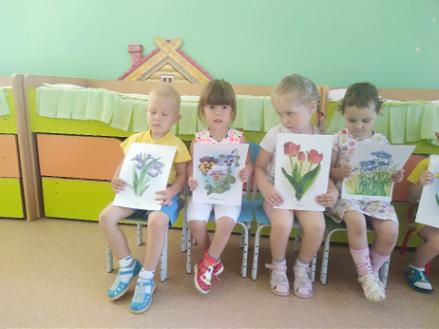 И приступили к практической работе.
Мы с ребятами взяли лист ватмана, я нарисовала  силуэт солнышка, а детки накрасили ладошки жёлтой гуашью, отпечатали ему лучики.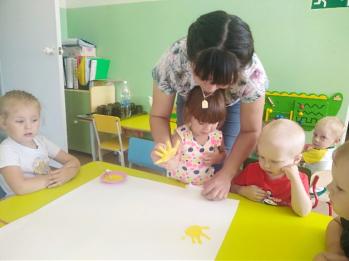 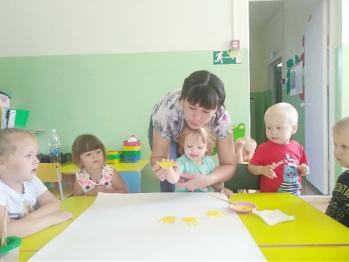 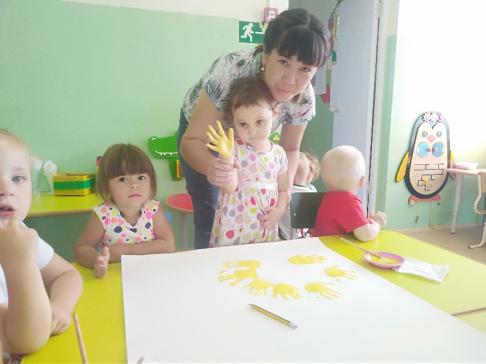 Ну и конечно какое лето без цветов и бабочек.Затем нарисовали цветы и бабочки. Также отпечатками ладошек у нас на картине появились цветы и бабочки. В конце работы дорисовали всё, что не хватало нашей картине бабочке - усики.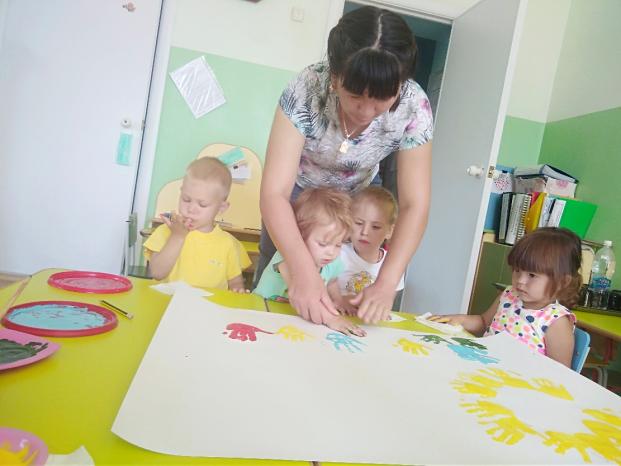 Вот что у нас получилось!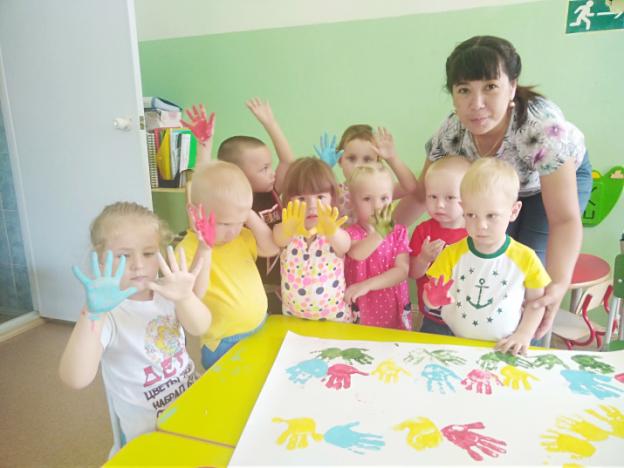 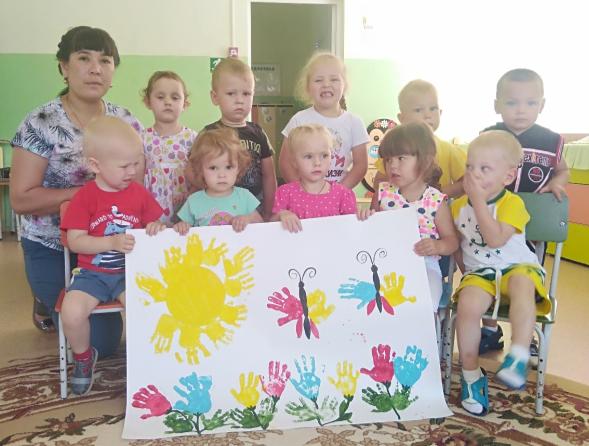 На прогулке мы закрепили свои знания, сходили на экскурсии. Узнали, как называются места, где растут цветы. Что наш детский сад украшают красивый цветник с различными цветами. Что за цветами ухаживают люди. 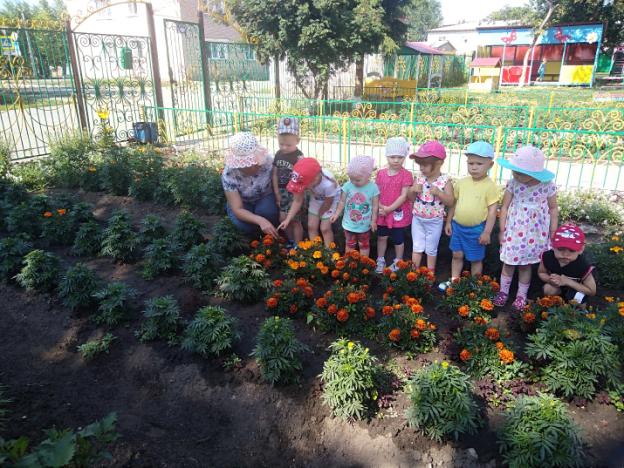 Дети любуются цветами, некоторые трогают, рассматривают, нюхают.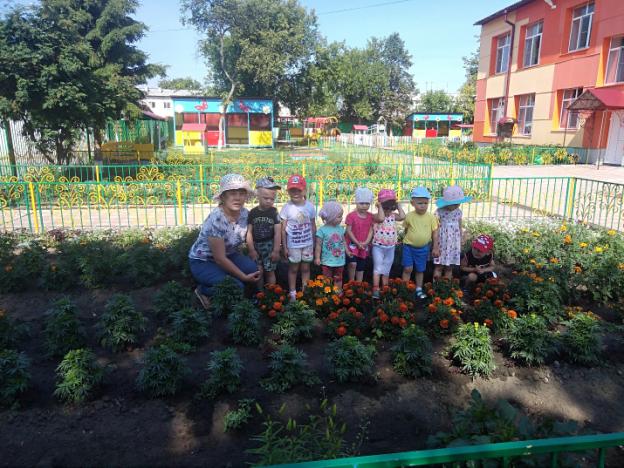 Спасибо за внимание!Воспитатель: Тайщикова К.Д.